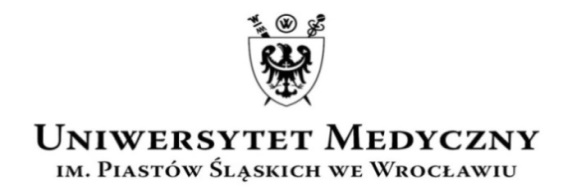 WYDZIAŁOWA  KOMISJA  WYBORCZAWydział Farmaceutyczny z Oddziałem Analityki Medycznejkadencja 2016–2020Wasz znak:                           Data:                                                  Nasz znak:                            Data:                                                                                             DF-0052-2/16                    16 luty 2016 r.KOMUNIKAT NR 9WYDZIAŁOWEJ KOMISJI WYBORCZEJWYDZIAŁU FARMACEUTYCZNEGO Z ODDZIAŁEM ANALITYKI MEDYCZNEJKADENCJA 2016-2020Na podstawie §50 oraz §51 Regulaminu wyborów organów jednoosobowych, prorektorów i prodziekanów oraz organów kolegialnych i wyborczych uniwersytetu medycznego im. Piastów Śląskich we Wrocławiu (załącznik nr 1 do uchwały nr 1592/2015 Senatu UMW z dnia 16 grudnia 2015 r.) WKW Wydziału Farmaceutycznego z Oddziałem Analityki Medycznej podaje:WYNIKI WYBORÓW DO RADY WYDZIAŁU FARMACEUTYCZNEGO Z ODDZIAŁEM ANALITYKI MEDYCZNEJ	 Grupa – pomocniczy nauczyciele akademiccy –9 mandatów                                                           P–FOsoby wybrane do Rady Wydziału Farmaceutycznego z Oddziałem Analityki Medycznej:PrzewodniczącyWydziałowej Komisji Wyborczej(2016–2020)dr. hab. Agnieszka Piwowar, prof. nadzw. ______________________________________________________________________________________________WYDZIAŁOWA KOMISJA WYBORCZA WYDZIAŁ FARMACEUTYCZNY Z ODDZIAŁEM ANALITYKI MEDYCZNEJKADENCJA 2016-2020ul. BOROWSKA 211, 50-556 Wrocławtel.: +48 71/7840143 lub 71/7840532       faks: + 48 71/7840534       e-mail: agnieszka.piwowar@umed.wroc.plLp.Stopieńnaukowy/tytuł zawodowyNazwisko i imięStanowiskoJedn. organizacyjnadrDRYŚ Andrzejstarszy wykładowcaKatedra i Zakład Chemii FizycznejdrGÓRNIAK AgataadiunktPracownia Analizy Elementarnej i Badań StrukturalnychdrKOWALCZEWSKA Karinastarszy wykładowcaKatedra Chemii OrganicznejdrMATERA-WITKIEWICZ AgnieszkaadiunktPracownia Przesiewowych Testów 
Aktywności Biologicznej i Gromadzenia Materiału BiologicznegodrMUCHA IgoradiunktKatedra i Zakład Chemii AnalitycznejdrPRESCHA Annaadiunkt Katedra i Zakład Bromatologii i Dietetykidr ŚWIĄTEK PiotradiunktKatedra i Zakład Chemii LekówdrTYLIŃSKA BeataadiunktKatedra i Zakład Chemii OrganicznejdrWOŹNIAK    Dorotastarszy wykładowcaKatedra i Zakład Biologii i Botaniki 
Farmaceutycznej